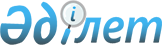 Об утверждении классификации видов работ, выполняемых при содержании, текущем, среднем и капитальном ремонтах улиц населенных пунктов Северо-Казахстанской областиПостановление акимата Северо-Казахстанской области от 4 июля 2017 года № 269. Зарегистрировано Департаментом юстиции Северо-Казахстанской области 8 августа 2017 года № 4283
      В соответствии с подпунктом 6-8) пункта 1-1 статьи 13 Закона Республики Казахстан от 17 июля 2001 года "Об автомобильных дорогах" акимат Северо-Казахстанской области ПОСТАНОВЛЯЕТ:
      1. Утвердить прилагаемую классификацию видов работ, выполняемых при содержании, текущем, среднем и капитальном ремонтах улиц населенных пунктов Северо-Казахстанской области.
      2. Контроль за исполнением настоящего постановления возложить на коммунальное государственное учреждение "Управление пассажирского транспорта и автомобильных дорог акимата Северо-Казахстанской области".
      3. Настоящее постановление вводится в действие по истечении десяти календарных дней после дня его первого официального опубликования. Классификация видов работ, выполняемых при содержании, текущем, среднем и капитальном ремонтах улиц населенных пунктов Северо-Казахстанской области
1. Общие положения
      1. Настоящая классификация видов работ, выполняемых при содержании, текущем, среднем и капитальном ремонтах улиц населенных пунктов Северо-Казахстанской области (далее - классификация) определяет виды работ, выполняемых при содержании, текущем, среднем и капитальном ремонтах улиц населенных пунктов Северо-Казахстанской области (далее - улицы).
      Классификация применяется для обоснования объемов дорожно-ремонтных работ и расчета финансовых средств, выделяемых из республиканского и местных бюджетов для их выполнения.
      2. В настоящей Классификации используются следующие определения:
      1) объект дорожного хозяйства (далее - ОДХ) - дорожное сооружение, предназначенное для безопасного движения транспорта и пешеходов в любое время года, независимо от природно-климатических условий;
      2) дорожная одежда - это многослойная конструкция в пределах проезжей части городских улиц, в которую входят верхний и нижележащие слои дорожного покрытия, дорожное основание и его конструктивные слои, а также подстилающий слой дорожной одежды, воспринимающие нагрузку от проезжающего автотранспортного средства и передающая еҰ на грунт;
      3) управление эксплуатацией городских улиц и дорожных сооружений - это комплекс организационных и регламентирующих мероприятий административно-хозяйственных и дорожно-эксплуатационных органов управления городским дорожным хозяйством с разработкой экономически обоснованной стратегии дорожно-ремонтных работ на основе мониторинга состояния, инструментальной диагностики и технического учета ОДХ для обеспечения требуемого технического уровня и транспортно-эксплуатационного состояния городских улиц и дорожных сооружений;
      4) дорожно-транспортное происшествие (далее - ДТП) - дорожно-транспортное происшествие – событие, возникшее в процессе движения по дороге транспортного средства и с его участием, повлекшее причинение вреда здоровью, смерть человека, повреждение транспортных средств, сооружений, грузов либо иной материальный ущерб.
      3. Работы, выполняемые при содержании, текущем, среднем и капитальном ремонтах улиц классифицируются на следующие группы:
      1) управление эксплуатацией улиц и дорожных сооружений;
      2) содержание улиц, включая зимнее содержание и уход за зелеными насаждениями;
      3) текущий ремонт ОДХ улично-дорожной сети, включая дорожную разметку ОДХ и аварийный ремонт;
      4) средний и капитальный ремонты. 2. Управление эксплуатацией улиц и дорожных сооружений
      4. Управление эксплуатацией улиц и дорожных сооружений осуществляется в пределах выделенных средств и включает в себя следующие виды работ:
      1) ведение мониторинга состояния ОДХ улиц, дорожных сооружений и технический учет ОДХ;
      2) инструментальная диагностика транспортно-эксплуатационного состояния улично-дорожной сети и анализ полученных результатов;
      3) обоснование стратегии дорожно-ремонтных работ, планирование дорожно-ремонтных работ, сроков их проведения, планирование потребных финансовых ресурсов;
      4) организация и обеспечение безопасности и удобства движения транспорта;
      5) обеспечение сохранности улиц и дорожных сооружений и предохранение их от преждевременного износа;
      6) совершенствование и актуализация нормативной базы ремонта и содержания улиц;
      7) организация, координация, регулирование и контроль над выполнением работ по управлению эксплуатацией улиц и дорожных сооружений. 3. Содержание улиц, включая зимнее содержание и уход за зелеными насаждениями 
      5. Содержание структурных и конструктивных элементов ОДХ улиц в весенний, летний, осенний периоды осуществляется в пределах выделенных средств и включает в себя следующие виды работ:
      1) по земляному полотну и системе водоотвода:
      ямочный ремонт дорожного покрытия, ликвидация колей и неровностей на проезжей части с заменой нестабильных слоев дорожного покрытия с обязательным фрезерованием на ширину одной или нескольких полос движения или на всю ширину покрытия с укладкой нового слоя из сдвигостойчивого и износостойкого асфальтобетона;
      очистка водоотводных канав, придорожно-арычной сети и стоков весной от снега, а летом от наносного мусора и грязи с вывозом мусора;
      раскопка и засыпка осушительных воронок на обочинах, на пучинистых участках;
      планировка откосов, разделительных полос, засев травами;
      окашивание и уборка скошенной травы;
      вырубка кустарников и корчевка деревьев, дикорастущей поросли на обочинах и откосах земляного полотна с уборкой вырубленного материала;
      планировка обочин, разделительных полос, присыпных берм, с добавлением материала;
      2) по обочинам, резервам и полосе отвода:
      планировка для обеспечения стока воды;
      очистка обочин от грязи;
      постоянное поддержание полосы отвода, обочин, откосов и газонов в чистоте и порядке; очистка от мусора и посторонних предметов, погрузка и вывоз их на свалку;
      уход за насаждениями, плановая вырубка и корчевка больных и сухостойных насаждений с уборкой вырубленного материала;
      борьба с древесно-кустарниковой растительностью, дикорастущей порослью, влияющей на безопасность дорожного движения с уборкой вырубленного материала;
      окашивание травы в резервах, полосе отвода, уборка и вывоз скошенной травы на свалку;
      3) по проезжей части с капитальными покрытиями:
      подметание покрытия и зачистка лотков проезжей части улиц с удалением грунтово-песчаных наносов;
      очистка дорожных покрытий от мусора, мойка от грязи, в том числе мойка проезжей части ОДХ с применением концентрированных моющих средств, содержащих поверхностно-активные вещества;
      обеспыливание проезжей части водой;
      уборка посторонних предметов с проезжей части и обочин, угрожающих безопасности дорожного движения;
      4) по проезжей части с усовершенствованными покрытиями:
      уход за участками с избытком вяжущего материала;
      подметание покрытия и зачистка лотков проезжей части улиц с удалением грунтово-песчаных наносов;
      подметание осевых и резервных полос;
      очистка дорожных покрытий от мусора, мойка от грязи;
      обеспыливание проезжей части водой;
      уборка посторонних предметов с проезжей части и обочин, угрожающих безопасности дорожного движения;
      5) по проезжей части с переходными покрытиями:
      очистка покрытия от грязи;
      подметание обработанных покрытий и обеспыливание проезжей части водой;
      профилирование и уплотнение покрытия;
      наметание каменной мелочи и высевок на покрытие, уборка катуна,
      уборка посторонних предметов с проезжей части и обочин, угрожающих безопасности дорожного движения;
      6) по проезжей части с грунтовыми и грунтовыми улучшенными покрытиями:
      обеспыливание проезжей части водой;
      профилировка покрытия для устранения образовавшихся ям, колей, других неровностей;
      уборка посторонних предметов с проезжей части и обочин, угрожающих безопасности дорожного движения;
      7) по тротуарам, площадям - подметание, уборка постороннего мусора, мойка и обеспыливание водой;
      8) по временным стоянкам транспортных средств, подъездным дорогам с переходными, грунтовыми покрытиями:
      обеспыливание водой, уборка постороннего мусора;
      профилирование без добавления новых материалов;
      9) по системам поверхностного водоотвода, придорожно-арычной системе и ливневой канализации:
      очистка от грунтово-песчаных наносов и мусора;
      постоянное поддержание в работоспособном состоянии системы водоотвода, прочистка и профилирование кюветов и водоотводных канав, устранение мелких дефектов их укреплений; прочистка и устранение мелких повреждений ливневой канализации, дренажных устройств;
      вырубка дикорастущей поросли;
      10) по тротуарам, дорожкам и площадкам парков, скверов, бульваров, набережных и внутридворовым улицам:
      очистка тротуаров, дорожек, площадок и других объектов от мусора;
      увлажнение проездов, тротуаров и площадок;
      очистка и помывка с применением моющих средств малых архитектурных форм (ограждений, объектов дорожного обустройства);
      11) по техническим средствам и объектам безопасности, организации и регулирования дорожного движения (далее - ТС ОДД) и обустройству улиц:
      содержание в чистоте и порядке пешеходных переходов и элементов их обустройства;
      осмотр ограждений и сигнальных столбиков, дорожных знаков, информационных указателей, щитов, билбордов, подтягивание их креплений, выпрямление щитков, очистка от пыли и грязи, мойка;
      очистка от грязи и мусора, мойка шумозащитных экранов;
      осмотр автобусных остановок, площадок отдыха, автопавильонов, очистка от грязи и мусора.
      6. К работам по зимнему содержанию относятся:
      1) зимняя уборка улиц, в том числе:
      первоочередные операции:
      сплошная обработка (посыпка) проезжей части улиц противогололедными материалами;
      механизированное подметание снега на проезжей части улиц и структурных элементов ОДХ и сгребание снега на проезжей части в снежные валы в лотках в режиме "посыпка-подметание";
      формирование снежного вала вдоль лотков проезжей части улиц и проездов, сдвижка снега, счищаемого с проезжей части и тротуаров в лотковую часть, из снежной массы, счищаемой с проезжей части улиц, проездов, тротуаров и других структурных элементов ОДХ для временного складирования снежной массы и последующего вывоза;
      сдвигание снега на обочины, откосы и полосы отвода с последующим вывозом;
      скалывание льда и удаление снежно-ледяных образований на проезжей части и тротуарах;
      очистка от снежных образований и льда конструктивных элементов ОДХ и ТС ОДД для обеспечения безопасного движения транспорта;
      устройство разрывов в валах снега (раздвижка снежных валов) на пересечениях улиц в одном уровне (на перекрестках) и примыканиях, железнодорожных, у остановок городского пассажирского транспорта, подъездов к административным и общественным зданиям, перед въездами во дворы и внутриквартальные проезды, на пешеходных переходах, на тротуарах;
      складирование собранного с проезжей части снега на полосе отвода для последующего вывоза;
      складирование собранного при уборке пешеходных дорог в парках, лесопарках, садах, скверах, бульварах и других зеленых зонах снега, не содержащего химических реагентов, на заранее подготовленные для этих целей площадки, при условии сохранности зеленых насаждений и обеспечении оттока талых вод;
      первоочередной (выборочный) вывоз снега от остановок городского пассажирского транспорта, наземных пешеходных переходов, с мостов и путепроводов;
      операции второй очереди:
      удаление снежных валов со структурных элементов ОДХ с погрузкой и вывозом снежных масс;
      обработка снежных валов автогрейдером от борта тротуара перед погрузкой в самосвалы либо перекидкой на свободные территории;
      зачистка дорожных лотков на проезжей части после удаления снега;
      окончательный (сплошной) вывоз снега производится по окончании первоочередного вывоза в соответствии с очередностью и определяемой заказчиком на специально подготовленные площадки;
      вывоз снега с ОДХ (от остановок общественного транспорта, на пешеходных переходах, с мостов, путепроводов, эстакад, из тоннелей; в местах массового посещения населения и интенсивного движения пешеходов и социально значимых объектов);
      сплошной вывоз снежных масс:
      завоз, заготовка компонентов, приготовление жидких и твердых реагентов, складирование противогололедных материалов и дальнейшая обработка ими дорожных покрытий;
      обработка проезжей части фрикционными, химическими противогололедными материалами, с последующей их уборкой через требуемое время с проезжей части;
      регулярная очистка от снега и наледи до бортового камня двухметровых прилотковых зон на магистралях с разделительной полосой, со стороны которых начинается подметание проезжей части;
      регулярная очистка от снега и наледи до бортового камня прилотковых зон проезжей части городских улиц со стороны притрассовых резервов;
      регулярная расчистка от снега и льда на разделительных полосах, тротуарах, остановочных карманах и остановочных павильонах и посадочных площадках наземного пассажирского транспорта, пешеходных дорожек как в период снегопада и гололеда, так и после него;
      регулярная очистка от снега, наледи разделительных бетонных стенок, металлического криволинейного бруса, барьерных ограждений, дорожных знаков и указателей для обеспечения безопасного движения транспорта;
      уборка от снега и льда с лестничных сходов на мостовых сооружениях, надземных и подземных пешеходных переходах;
      очистка от снега и наледи пешеходных дорожек, садовых диванов, урн и элементов ОДХ, а также пространство перед ними, с боков и подходы к ним;
      борьба с наледями естественных водных источников;
      ликвидация наледей на тротуарах и проезжей части дорог, образовавшихся в результате аварий на инженерных сетях, с последующим вывозом в отведенные места сколотого льда и мусора;
      теплообеспечение стоянок дорожной техники и обогревательных пунктов;
      установка дорожных знаков кратковременного действия на участках со скользким покрытием;
      организация круглосуточного дежурства дорожной техники и механизаторов;
      установка недостающих знаков и ограждений;
      исправление повреждений, полная замена щитков дорожных знаков и ограждений с целью обеспечения безопасности дорожного движения;
      зимняя уборка и очистка тротуаров и дворовых пешеходных дорожек и территорий от снега и наледи до асфальта, со складированием в местах, не препятствующих свободному проезду транспорта и движению пешеходов, посыпка противогололедными материалами;
      зимняя уборка (зимнее содержание) внутридворовых улиц, в том числе:
      подметание свежевыпавшего снега;
      сдвигание свежего снега толщиной свыше 2 сантиметров;
      обработка противогололедными материалами;
      очистка от наледей и льда;
      вывозка снега и льда на снегосвалки;
      подметание в дни без снегопада;
      уборка контейнерных площадок;
      очистка урн от мусора и их дезинфекция.
      7. К уходу за зелеными насаждениями относятся следующие работы:
      1) уход за почвой (тракторная культивация, рыхление почвы в рядах, химическая борьба с сорняками);
      2) противопожарная опашка;
      3) проведение санитарных и профилактических вырубок и корчевок сухостойных лесонасаждений, разрезка упавших деревьев с зачисткой территории, обрезка сучьев и ветвей в охранной зоне (в радиусе 1 метра) электрических проводов, а также закрывающих указатели улиц и номерные знаки домов, с вывозом спила и пней на организованные свалки;
      4) полив и уход.
      8. К уходу за клумбами, цветниками, цветочными придорожными газонами и декоративными цветочными насаждениями относятся следующие работы:
      1) подготовка почвы под посадку, в том числе с формированием клумб;
      2) подготовка семян и выращивание рассады;
      3) посадка, полив, удобрение почвы;
      4) прополка, уборка и вывоз сорняков;
      5) уборка и вывоз на организованную свалку однолетних растений по окончанию срока их вегетации;
      6) завоз и закладка почвенного грунта в цветочные придорожные вазоны, замена его на свежий;
      7) полив, удобрение почвы, окос газонов, уборка и вывоз скошенной травы на свалку. 4. Текущий ремонт ОДХ улично-дорожной сети, включая дорожную разметку ОДХ и аварийный ремонт
      9. Текущий ремонт улично-дорожной сети улиц и дорожных сооружений осуществляется в пределах выделенных средств и включает в себя следующие виды работ:
      1) по земляному полотну и водоотводу:
      исправление отдельных мелких повреждений земляного полотна, водоотводов, резервов, защитных, укрепительных и регуляционных сооружений;
      подсыпка, срезка и планировка обочин с подсыпкой обеспечивающих безопасное движение транспортных средств, объемом до 100 кубических метров на 1 километр на отдельных участках;
      планировка присыпных берм с добавлением материала;
      2) по дорожным одеждам, в том числе:
      по асфальтобетонным покрытиям:
      устранение мелких деформаций и повреждений (заделка выбоин, просадок), кромочности, одиночных небольших пучин площадью до 1 квадратного метра, заливка трещин на покрытиях, ямочный ремонт дорожных покрытий, устранение колей;
      устройство защитных слоев из эмульсионно-минеральных смесей на участках шелушения и выкрашивания асфальтобетонных и цементобетонных покрытий;
      ликвидация колей глубиной до 30 миллиметров путем укладки двух слоев эмульсионно-минеральной смеси или поверхностной обработки по полосам наката шириной до 0,8 метров;
      частичное фрезерование или срезка гребней выпора и неровностей по колеям с заполнением колей черным щебнем или асфальтобетоном и устройство защитного слоя из эмульсионно-минеральной смеси на всю ширину покрытия;
      остановка и предупреждение развития трещин и сетки трещин устройством изолирующего слоя мелкозернистой поверхностной обработки локальными картами;
      восстановление изношенных верхних слоев асфальтобетонных покрытий и укладка их вновь на отдельных небольших по протяженности (до 20 метров) участках дороги;
      исправление профиля щебеночных и гравийных покрытий с добавлением щебня или гравия;
      профилировка грунтовых и грунтовых улучшенных дорог, восстановление профиля и улучшение их проезжей части щебнем, гравием, шлаком и другими материалами с расходом до 15 кубических метров на 1000 квадратный метр;
      уход за участками дорог с пучинистыми и слабыми грунтами, временное их ограждение, устройство и засыпка воздушных воронок, обеспечение водоотвода с поверхности дорожных покрытий и земляного полотна;
      ямочный ремонт покрытия на тротуарах с предварительным фрезерованием или разборкой изношенного с укладкой нового слоя.
      В состав ямочного ремонта асфальтобетонного покрытия входит ремонт "картами" размером до 100 квадратных метров на 1 погонный километр улицы, в том числе:
      восстановление изношенного верхнего слоя дорожной одежды с обеспечением требуемой ровности и шероховатости.
      по монолитным цементобетонным покрытиям:
      ремонт и заполнение швов в цементобетонных покрытиях;
      восстановление изношенной поверхности сегментов, ремонт сколов и обломов сегментов цементобетонных покрытий, замена не подлежащих восстановлению разрушенных сегментов, защита цементобетонных покрытий от поверхностных разрушений;
      по сборным железобетонным покрытиям:
      ремонт и заполнение швов в железобетонных покрытиях;
      подъемка и выравнивание отдельных плит, ремонт сколов и обломов плит цементобетонных покрытий, замена не подлежащих восстановлению разрушенных плит, защита покрытий от поверхностных разрушений;
      по мостовым покрытиям:
      ремонт мостовых покрытий из плитки и брусчатки, с заменой разрушенных плиток и брусчатых камней при необходимости;
      по щебеночным и гравийным покрытиям: россыпь высевок и мелкого гравия, включая покрытия, обработанные битумом;
      по гравийным и грунтовым улицам:
      исправление профиля гравийных и грунтовых улиц на отдельных участках с добавлением новых материалов до 100 кубических метров на 1 километр;
      обеспыливание улиц хлористым кальцием, битумом и материалами;
      уход за вспученными участками улиц;
      3) по полосе отвода:
      исправление повреждений и планировка откосов насыпей и выемок (с добавлением при необходимости грунта);
      подсыпка, срезка, планирование и уплотнение неукрепленных обочин; устранение деформаций и повреждений на укрепленных обочинах;
      4) по искусственным инженерным дорожным сооружениям:
      исправление небольших повреждений, отдельных элементов сооружений (опорных частей, перил, барьерных ограждений, настилов, стоек, подкосов, заборных стенок, дренажных устройств);
      локальная окраска металлических элементов мостов;
      торкретирование трещин в конструкциях, ремонт кладки, штукатурки, частичная смена заклепок;
      замена и исправление переездных и переходных мостиков через канавы;
      исправление небольших повреждений наплавных мостов, паромных переправ и причальных устройств (конопатка, ремонт обшивки, исправление такелажа);
      ямочный ремонт покрытия на проезжей части мостов, путепроводов, заделка трещин на покрытии;
      герметизация узлов примыкания переходных плит к открылкам;
      мелкий ремонт деформационных швов;
      устранение протекания деформационных швов подтяжкой болтов;
      заливка мастикой деформационных швов с предварительной их очисткой от старой мастики;
      приварка в деформационных швах скользящих листов (в случае их отрыва), установка недостающих пружин;
      мелкий ремонт механизмов и конструкций деформационных швов;
      замена покрытия в зоне деформационных швов или над швом;
      заливка трещин и выбоин в асфальтобетонном покрытии тротуаров;
      заделка трещин и выбоин в цементобетонном покрытии тротуаров;
      локальное восстановление окрасочного слоя (подкраска) перильного ограждения;
      нанесение разметки на бордюрное ограждение проезжей части;
      нанесение вертикальной разметки на низ фасадных балок путепроводов над автодорогами;
      нанесение вертикальной разметки на опорах путепроводов над автодорогами;
      расшивка цементным раствором швов между бетонными плитами укрепления;
      замена и ремонт отдельных поврежденных звеньев труб, оголовков, откосных крыльев, входных и выходных укреплений русел и выравнивание лотков труб, восстановление каменной наброски;
      ремонт гидроизоляции труб с конопаткой и заделкой швов между их звеньями и секциями;
      устранение локальных мест размыва насыпи и регуляционных сооружений;
      засыпка промоин на сопряжении моста с насыпью, с одновременным устранением воды в этих местах;
      заделка воронок размыва у опор;
      очистка элементов от гнили, замена досок, настила на деревянных мостах;
      замена отдельных заклепок, исправление незначительных деформаций элементов металлических пролетных строений;
      5) по обстановке и обустройству улиц, объектам организации движения, связи, освещения:
      удаление отслужившей, восстановление изношенной и нанесение вновь вертикальной и горизонтальной разметок, в том числе, на элементах дорожных искусственных инженерных сооружений;
      исправление и замена поврежденных и морально устаревших, а также установка вновь недостающих дорожных ограждений, дорожных знаков;
      окраска обстановки и элементов обустройства улиц, в том числе: окраска и побелка павильонов городского общественного пассажирского транспорта, ограждений и других элементов обустройства городских улиц;
      устранение повреждений и покраска металлических направляющих пешеходных ограждений и тротуарных столбиков; поврежденные столбики подлежат замене, а отсутствующие установлению;
      установка недостающих знаков, ограждений в единичных случаях, исправление повреждений, полная замена щитов дорожных знаков и ограждений, установка и ремонт панно, реставрация элементов обстановки пути;
      ремонт, в том числе после ДТП: металлических опор уличного освещения, кабельной линии освещения, осветительной арматуры с одновременной заменой проводов и растяжек воздушной линии, средств автоматики и телемеханики управления уличного освещения в размерах текущего ремонта, в соответствии с требованиями паспортных данных, в том числе с ревизией и заменой поврежденных и не подлежащих ремонту и восстановлению узлов и агрегатов;
      покраска опор уличного освещения в межремонтный период;
      замена устаревших элементов уличного освещения в соответствии со сроком их службы;
      ремонт газона между тротуаром и проезжей частью улицы не более 10% общей его площади;
      6) по конструктивным элементам и элементам обустройства ОДХ:
      исправление в плане и профиле (положения в пространстве) просевших или выбитых бортового (бордюрного) камня с устройством нового основания и обоймы, а также замена отдельных разрушенных бортовых (бордюрных) камней с установкой новых (при необходимости) на всех типах покрытий, до 5% от его общей длины, в том числе после ДТП и размывов;
      ремонт цементобетонных упоров отдельных бортового (бордюрного) камня до 5% от его общей длины, в том числе после ДТП и размывов;
      сезонная покраска бортового камня (бордюров) из искусственных каменных материалов в зонах остановок общественного транспорта;
      выравнивание люков колодцев в уровень с дорожным покрытием, включая недействующие колодцы;
      выравнивание решеток водоприемных колодцев в уровень с дорожным покрытием;
      ремонт дорожного покрытия в местах сопряжений с трамвайными путями, деформационными швами мостовых сооружений, люками колодцев и ливнесточными решетками;
      заделка (заливка) трещин в дорожных покрытиях битумом и битумными мастиками;
      обработка дорожных покрытий пропитывающими герметизирующими составами;
      подсыпка и укрепление обочин (на участках до 100 квадратных метров);
      сезонная покраска бортового (бордюрного) камня в зонах остановок общественного транспорта и на дорожных искусственных сооружениях;
      ремонт, покраска или замена урн на остановках общественного транспорта;
      ремонт, покраска контейнеров для хранения аварийного запаса щебня фракции 2-5 миллиметров;
      восстановление или ремонт искусственные дорожные неровности (далее - ИДН) с заменой изношенных сегментов, в том числе после ДТП;
      устранение повреждений металлических барьерных ограждений с покраской (с заменой изношенных частей сегментов), в том числе после ДТП;
      устранение повреждений бетонных барьерных ограждений;
      устранение повреждений шумозащитных экранов (с заменой изношенных сегментов), в том числе после ДТП;
      устранение повреждений после ДТП придорожных малых архитектурных форм и элементов озеленения, в том числе лесонасаждений, клумб, цветников;
      ремонт и покраска лесозащитных металлических заборов (с заменой изношенных сегментов), в том числе после ДТП;
      ремонт дорожных знаков и указателей, информационных щитов со стойками и креплениями (с заменой изношенных элементов), в том числе после ДТП;
      замена буферов безопасности, в том числе после ДТП;
      ремонт поверхностей и стыков водопропускных труб; придорожно-арычной сети открытого типа;
      ремонт откосов с засыпкой промоин. 5. Средний и капитальный ремонты улиц и дорожных сооружений
      10. Средний ремонт улиц и дорожных сооружений осуществляется в пределах выделенных средств и включает в себя следующие виды работ:
      1) по земляному полотну и водоотводу:
      подъемка и уширение небольших по протяженности участков земляного полотна на сырых и снегозаносимых местах, ликвидация пучинистых участков;
      прочистка существующих водоотводных канав, прокопка новых канав, исправление повреждений и уменьшение крутизны откосов насыпей и выемок, исправление дренажных, защитных и укрепительных устройств, водоотводных сооружений и отводящих русел у мостов и труб, засев травами;
      подсыпка, срезка, планировка и укрепление обочин;
      2) по дорожным одеждам:
      ликвидация колей и неровностей на проезжей части капитальных покрытий с заменой нестабильных слоев дорожного покрытия с обязательным фрезерованием на ширину одной или нескольких полос движения или на всю ширину покрытия с укладкой нового слоя из сдвигоустойчивого и износостойкого асфальтобетона;
      восстановление изношенных верхних слоев усовершенствованных покрытий и устройство дорожной одежды на отдельных и пучинистых участках, с разборкой существующей дорожной одежды и стабилизацией грунта с устройством, с обеспечением требуемой ровности и шероховатости;
      устройство шероховатых поверхностных слоев на покрытиях улиц;
      кирковка или регенерация усовершенствованного покрытия, имеющего наплывы, колеи, гребенку с добавлением нового материала;
      замена не подлежащих восстановлению изношенных сегментов на цементобетонном покрытий;
      замена изношенных плит железобетонных покрытий, подъемка, выравнивание отдельных плит железобетонных покрытий;
      устройство защитного слоя, ремонт стыков плит железобетонных и сегментов цементобетонных покрытий на большом протяжении, укладка на отдельных участках слоя асфальтобетона;
      восстановление профиля щебеночных и гравийных покрытий, а также грунтовых дорог с добавлением материалов в количестве до 500 кубических метров на 1 километр улицы;
      улучшение проезжей части гравийных и грунтовых улиц вяжущими и обеспыливающими материалами;
      устройство виражей и обеспечение видимости на опасных для движения кривых;
      разметка проезжей части на ремонтируемых участках;
      3) по искусственным инженерным дорожным сооружениям:
      восстановление водоотводного лотка под деформационными швами;
      ремонт водоотводных трубок (наращивание трубок или устройство дополнительных трубок);
      устройство швов в покрытии в месте примыкания гидроизоляции к тротуару и заливка их мастикой;
      ремонт изоляции у водоотводных трубок;
      ремонт узлов сопряжения моста с насыпью при просадке более 10 сантиметров (выравнивание за счет дополнительного покрытия с досыпкой щебня);
      замена крайних тротуарных плит сопряжения с насыпью;
      устранение отдельных смещений переходных плит с восстановлением дорожной одежды;
      засыпка грунта под переходные плиты при его вымывании со вскрытием плит;
      частичная замена деталей деформационных швов, имеющих стальные элементы;
      замена деформационных швов закрытого типа с мастичным и резиновым заполнителем, когда работы выполняются в уровне дорожной одежды;
      замена деформационных швов на тротуарах;
      выравнивание покрытия тротуара, устройство нового покрытия;
      заделка выбоин широких щелей в тротуарных блоках, обработка фасада тротуаров защитным покрытием;
      устранение отдельных сколов и трещин в тротуарных блоках;
      зачеканка и изоляция стыков тротуарных блоков;
      восстановление тротуаров, усиление или замена отдельных поврежденных блоков;
      устранение проломов тротуарных плит;
      устройство изоляции или покрытие тротуаров асфальтобетоном;
      ремонт отдельных секций, усиление анкеровки отдельных стоек перил;
      замена перил по всей длине или на части длины мостового сооружения;
      окраска перил по всей длине;
      замена узлов крепления стоек перил с новой анкеровкой;
      гидрофобизация или окраска всех поверхностей бетона конструкций (плит, ребер балок, арок и других элементов);
      ремонт стыков диафрагм;
      частичная перестройка или ремонт мостов и путепроводов, а также полная или частичная перестройка водопропускных труб, с доведением их габаритов и расчетных нагрузок до норм, соответствующих технической категории, установленной для ремонтируемой дороги, утвержденной технической документацией;
      выполнение несложных ремонтных работ на мостах (смена настилов, балочных клеток, отдельных узлов и элементов, исправление кладки, сопряжений с земляным полотном);
      контроль строительного подъема в предварительно-напряженных железобетонных и металлических пролетных строениях;
      восстановление или замена покрытий на проезжей части мостового сооружения;
      зачеканка щелей в тротуарных блоках, укладка покрытий на тротуарах;
      ремонт или реконструкция ограждений;
      ремонт деформационных швов с заменой материалов и конструкций;
      ремонт гидроизоляции;
      ремонт и замена тротуаров, перил, бордюров;
      улучшение водоотвода на проезжей части моста, замена водоотводных трубок и окон;
      гидроизоляция фасадных поверхностей железобетонных конструкций, окраска поверхностей главных балок;
      поверхностная герметизация трещин, заделка раковин, сколов, восстановление защитного слоя железобетонных элементов моста;
      сплошная окраска металлических пролетных строений;
      восстановление объединения балок между собой;
      ремонт дренажа и водоотвода, сопряжений моста с насыпью с заменой переходных плит;
      ремонт укреплений откосов земляного полотна и регуляционных сооружений;
      ликвидация промоин у опор и регуляционных сооружений;
      усиление отдельных элементов в металлических пролетных строениях, выправка элементов решетки на мостах со сквозными фермами;
      замена заклепок на высокопрочные болты;
      ремонт и восстановление проектного положения опорных частей;
      ремонт и восстановление сливов на опорных площадках;
      расшивка швов облицовки, инъекцирование растворов в трещины;
      ремонт и восстановление смотровых устройств пролетных строений и опор;
      ремонт тела опор;
      усиление опорных частей в местах опирания железобетонных пролетных строений;
      замена или ремонт отдельных звеньев и оголовков труб, исправление изоляции и стыков;
      ремонт подпорных стен, укрепительных и регуляционных сооружений,
      галерей и навесов, а также замена их отдельных элементов;
      4) по обстановке улиц, объектам организации движения, связи, освещению:
      устройство новых тротуаров и пешеходных дорожек на участках улиц, проходящих через населенные пункты;
      устройство новых отдельно расположенных от проезжей части улиц велосипедных дорожек;
      ремонт тротуаров и пешеходных дорожек с устройством покрытий из асфальтобетонных смесей с предварительным фрезерованием (разборкой) покрытия без изменения конструкции основания;
      перенос на новое место подпадающих под уширение инженерных сетей (объектов организации движения, связи, освещению) при уширении небольших по протяженности участков улиц;
      устройство новых отдельных ограждений, установка новых и замена (восстановление) дорожных знаков и направляющих устройств на ремонтируемых участках, ремонт ограждений, включая архитектурное оформление и благоустройство отдельных развязок, площадок отдыха, стоянок автомобилей, достопримечательных мест;
      ремонт примыканий (съездов и переездов, летних и тракторных путей);
      ремонт сигнализации, объектов организации дорожного движения, средств связи и освещения;
      восстановление дорожных информационных систем и комплексов, знаков и табло индивидуального проектирования, элементов и систем диспетчерского и автоматизированного управления дорожным движением; автономных и дистанционно управляемых знаков и табло со сменной информацией, светофорных объектов;
      восстановление дорожной линейной телеграфной или радиосвязи и других средств технологической и сигнально-вызывной связи; восстановление кабельной сети, технических комплексов управления в соответствии с паспортными требованиями ремонта оборудования;
      ремонт элементов обустройства улиц (автопавильонов, подпорных стен, информационных панно).
      Виды работ, обеспечивающие восстановление эксплуатационного состояния улицы и безопасность движения транспортных средств, в том числе:
      ремонт придорожно-арычной открытой системы с частичной заменой, до 10 % от всей длины вышедших из строя лотков;
      частичное восстановление, переустановка или замена бортового (бордюрного) камня, вышедшего из строя, до 10 % от всей его длины;
      в случае пропущенного графика очередности ремонта доля заменяемых разрушенных и не подлежащих использованию лотков придорожно - арычной системы и бортового (бордюрного) камня определяется на основе визуальной оценки с составлением ведомости дефектов;
      выравнивание люков колодцев в уровень с дорожным покрытием;
      выравнивание решеток водоприемных колодцев в уровень с дорожным покрытием;
      ремонт поврежденных участков (сегментов) металлических барьерных ограждений, шумозащитных экранов, в том числе с заменой на новые;
      ремонт мостовых покрытий из плитки и брусчатки в местах разрушений;
      подсыпка и укрепление обочин (картами свыше 100 квадратных метров).
      11. Капитальный ремонт ОДХ улиц и дорожных сооружений осуществляется в пределах выделенных средств и включает в себя следующие виды работ:
      предпроектная проработка;
      разработка проектно-сметной документации (далее - ПСД);
      производство дорожно-ремонтных работ с обустройством ОДХ, организацией и обеспечению безопасности движения;
      контроль качества и приемка дорожно-ремонтных работ.
      12. При капитальном ремонте разрешается производить отдельные спрямления и переустройства городской улицы, как в плане, так и в продольном профиле, протяженностью до 25% от общей длины улицы.
      13. Производство дорожно - ремонтных работ (капитальный ремонт конструктивных элементов и элементов обустройства ОДХ) включает:
      1) по земляному полотну и водоотводу:
      исправление земляного полотна с доведением его геометрических параметров до норм, соответствующих технической категории, установленной для ремонтируемой дороги, утвержденной технической документацией (уширение, подъемка, замена грунтов, обеспечение видимости, увеличение радиусов закруглений, смягчение продольных уклонов, устройство вертикальных кривых и виражей), спрямление отдельных участков улицы;
      устранение пучинистых, оползневых и обвальных участков, устройство дренажей, изолирующих прослоек и другие работы, обеспечивающие устойчивость земляного полотна;
      устройство земляного полотна и системы водоотвода на пересечениях и примыканиях улиц;
      устройство площадок для остановки, стоянки автомобилей вне проезжей части улиц;
      рекультивация придорожных резервов, ликвидируемых участков улиц, расположенных в зоне работ по капитальному ремонту улиц (в соответствии с проектно-сметной документацией);
      ликвидация последствий паводковых, селевых, оползневых, ливневых, сейсмических и стихийных разрушений;
      2) по дорожным одеждам, в том числе:
      с асфальтобетонным покрытием:
      усиление (утолщение), уширение дорожных одежд не более чем на одну полосу движения и устройство более совершенных типов дорожной одежды с регенерацией и использованием существующих дорожных одежд в качестве оснований;
      устройство дорожных одежд вновь на переустраиваемых (спрямляемых) участках улиц, в том числе на обходах населенных пунктов и подъездах к ним в соответствии с ведомственной принадлежностью ОДХ к улицам;
      устройство дорожных одежд на транспортных развязках, инженерных устройствах, тротуарах, переходных и велосипедных дорожках, автобусных остановках, площадках отдыха и стоянках автотранспорта;
      уширение проезжей части основной улицы для размещения велосипедных дорожек, при обосновании их необходимости;
      замена изношенных слоев покрытия дорожной одежды с предварительным фрезерованием и укладкой верхнего слоя, а при необходимости нижнего и выравнивающего слоев;
      устройство покрытия дорожной одежды с использованием существующего в качестве основания с предварительным исправлением поперечного профиля и устранением деформаций и разрушений;
      проведение мероприятий по предотвращению трещинообразования перед укладкой слоев дорожного покрытия.
      С цементобетонным покрытием:
      устройство с предварительным дроблением старого цементобетонного покрытия и тщательным уплотнением полученного таким образом материала основания;
      устройство слоя усиления из цементобетона, армобетона, фибробетона;
      ремонт по цементобетонным покрытиям осуществляется в соответствии с проектно-сметной документацией.
      По другим типам покрытий:
      исправление профиля щебеночных и гравийных покрытий, а также грунтовых дорог с добавлением новых материалов, улучшение проезжей части вяжущими материалами;
      устройство новых и замена изношенных бордюров из искусственных и естественных материалов и укрепительных полос по краям усовершенствованных покрытий, в том числе по типу основной дорожной одежды;
      3) по конструктивным элементам ОДХ:
      переустановка, замена или устройство вновь бортового (бордюрного) камня;
      укрепление горловин люков смотровых колодцев и решеток водоприемных колодцев с установкой на опорные плиты и рамы или с применением других современных технологий;
      сплошное мощение мостовых покрытий с полной либо частичной заменой песчаного основания;
      ремонт обочин, устройство и ремонт велосипедных дорожек, тротуаров, стоянок для автомобилей с заменой дорожной одежды;
      укрепление и капитальный ремонт береговых набережных;
      4) по водоотводу:
      устройство новых дренажей, восстановление существующих систем поверхностного водоотвода открытого типа;
      капитальный ремонт придорожно-арычной открытой системы с полной заменой лотков;
      5) опо искусственным инженерным дорожным сооружениям:
      постройка, перестройка полностью или частично, с уширением и усилением, мостов, в том числе пешеходных, путепроводов, с доведением их габаритов и несущей способности под расчетные нагрузки, согласно утвержденной технической документации на данный ремонт (ремонт моста с уширением габарита без добавления новых балок; с уширением габарита и добавлением новых балок увеличения и усиления ригеля; с уширением габарита, с добавлением новых балок увеличения опор с одной стороны или с двух сторон);
      выправка и усиление элементов главных балок и ферм металлического моста;
      замена металлических пролетных строений;
      замена проезжей части мостового сооружения;
      постройка и перестройка водопропускной трубы;
      замена звеньев, оголовков и укрепление труб;
      замена поврежденных колец труб;
      наращивание длины трубы за счет новых колец и оголовков;
      замена наплавных мостов, паромных переправ, железнодорожных переездов постоянными мостами и путепроводами;
      устройство и восстановление подпорных стен, защитных укрепительных и регуляционных сооружений;
      испытание перестроенных и вновь построенных мостов;
      ремонт и замена конструктивных элементов тоннелей, защитных галерей и навесов, а также замена временных галерей и навесов на постоянные;
      ремонт лестниц, подпорных стенок, в том числе с изменением их конструкций на более совершенные;
      6) по обстановке и благоустройству улиц, обустройству ОДХ, организации и обеспечению безопасности движения:
      устройство новых и переустройство существующих пересечений и примыканий в одном и в разных уровнях, а также отдельных переездов, съездов и виражей на всей дороге или ее участках, подъездов к обслуживающим городские дороги зданиям дорожной службы;
      устройство недостающих тротуаров, устройство остановочных, посадочных площадок и автопавильонов общественного транспорта, островков безопасности, площадок для остановки или стоянки автомобилей, пешеходных переходов (в том числе в разных уровнях), а также тротуаров, пешеходных дорожек на участках дорог, проходящих в пределах населенных пунктов;
      устройство новых или переустройство существующих временных объездных путей, сооружение временных объездных путей, предназначенных на период ремонта или восстановления участков улиц, разрушенных стихийными бедствиями;
      устройство новых технических средств организации и регулирования движения на пересечениях улиц между собой и с железными дорогами;
      ремонт водопроводных сетей и скважин, находящихся в государственной собственности и предназначенных для поливки территорий населенных пунктов и ОДХ;
      ремонт электрического оборудования, наружного освещения, фонтанов в соответствии с требованиями их паспортных данных;
      ремонт и плановая замена оборудования инженерно-технического состава в соответствии с требованиями его паспортных данных;
      устройство и ремонт электроосвещения на мостах и паромных переправах, сооружениях дорожной линейной связи и других средств технологической связи;
      устройство и ремонт пунктов по учету движения, снегомерных и водомерных постов и других устройств, необходимых для изучения работы улицы, ее отдельных элементов, сооружений и проходящих по ней транспортных потоков;
      капитальный ремонт металлических барьерных ограждений, капитальный ремонт бетонных барьерных ограждений, с заменой блоков, плит и восстановлением защитно-декоративного покрытия.
					© 2012. РГП на ПХВ «Институт законодательства и правовой информации Республики Казахстан» Министерства юстиции Республики Казахстан
				
      Аким Северо-Казахстанской области

К. Аксакалов
Утверждена постановлением акимата Северо-Казахстанской области от 04 июля 2017 года № 269